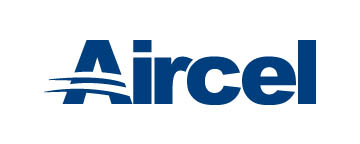 Maryville, TNSCOPEOPERATING CONDITIONSSYSTEM DETAILSELECTRICAL DETAILSDRYER ASSEMBLYModel:AXHP-30-3625Application:Options:Air Flow Rate (SCFM)30Inlet Air Operating Pressure (PSIG)3625Inlet Air Temperature (°F)100Relative Humidity (%)100Minimum Ambient Temperature (°F)40Maximum Ambient Temperature (°F)120Maximum Inlet Temperature (°F)120Maximum Pressure (PSIG)6000Air Pressure Drop (PSI)<5Air Temperature at Dryer Outlet (°F)69-80Outlet Dew Point (°F)38Drain Outlet Connection (in.)Drain Outlet Connection (in.)0.25Number of DrainsNumber of Drains1Drain TypeDrain TypeTimerNoise Level (dB)Noise Level (dB)< 85Heat Exchanger:Heat Exchanger:Heat Exchanger:Heat Exchanger Standard Volumetric Flow Rate (SCFM)30Number of Heat Exchangers1Air to Air Heat Exchanger TypeN/AAir to Refrigeration Heat Exchanger TypeCopper Concentric TubeSeparator TypeExternal CentrifugalCondensing Unit:Condensing Unit:Condensing Unit:Type of CoolingAir-CooledType of RefrigerantR-134aNominal HP 1/4Condenser Air Flow Rate (CFM)223Capacity ControlConstant Pressure ValveExpansion SystemConstant Pressure ValveCondenser Heat Rejected (Btu/hr)3,901Refrigeration:Refrigeration:Refrigeration:Refrigerant Charge0 lbs./ 9 oz.Refrigerant Compressor TypeReciprocating (Hermetic)Maximum Suction (PSIG)60Minimum Suction (PSIG)28Maximum Discharge (PSIG)260Minimum Discharge (PSIG)80Fan:Fan:Fan:Fan Motor Quantity1Amps per Motor0.36Fan Motor Power (W)33Motor Size (Watts)9Motor Size (HP)0.012Electrical Connection115-1-60Condensing Unit Power (KW)0.436Compressor LRA (Amp)28.5Compressor RLA (Amp)3.9Min Circuit (Amp)5.5Electrical Protection ClassNEMA 1Height (in.)22Width (in.)24Depth (in.)18Weight (lbs.)78Inlet/Outlet Connections (in.)0.5